Алгоритм распознавания типов соединения проводниковНа предложенной схеме: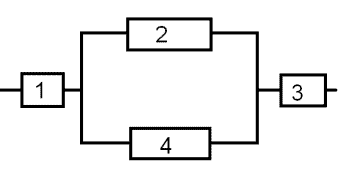 А) Обозначить точки соединения проводников.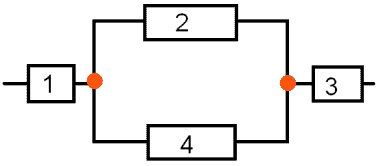 Б) Обозначить цветными карандашами направление токов после точки разветвления и точки соединения токов.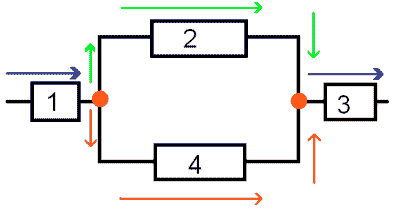 В) Последовательно соединены те проводники, через которые проходит ток "одного цвета" , параллельно - проводники, через которые проходит ток "разного цвета".Г) Используя законы последовательного и параллельного соединения, решите задачу.